BISERUdruženje za pomoć MNRO opštine Srbobran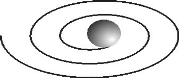                             GYÖNGY Egyesület szellemileg fogyatékos személyek megsegitésére, SzenttаmásHajduk Veljka 85PIB 103475892Mar. br.08819220imejl: bisersrbobran@gmail.comwww.drustvobiser.netTel. 021 -732 577,ž.r. Erste bank A.D. 340-31681- 44Broj: Dana:. godineNa osnovu člana 44 stav 2 Odluke o pravimo iz socijalne zaštite u opštini Srbobran ( sl. List opštine Srbobran br.15/2016) člana 16 Statuta Udruženja za pomoć MNRO „Biser“ opštine Srbobran Upravni odbor na svojoj sednici održanoj dana ________________. godine jednoglasno je doneo sledećuO D L U K Uo kriterijumima za ostvarivanjeprava i participaciji uslugа ranog tretmana, rehabilitacije i edukacije dece i mladih u opštini SrboboranČlan 1Ovom odlukom utvrđuju sevrste usluga,način ostvarivanja prava na usluge utvrđene ovom odlukom,kriterijum za određivanje prioriteta prilikom prijema korisnika kojima je potrebna usluga ranog tretmana, rehabilitacije i edukacije, formiranje liste čekanja, način formiranja cene usluga, kriterijumi za utvrđivanja prava na besplatni tretman i učešća (participacija) roditelja/staratelja u finansiranju usluga  a koje se pružaju u okviru Oblasti „Usluge“ u  Udruženju za pomoć MNRO„Biser“  ( u daljem tekstu.Biser) .Član 2Usluge ranog tretmana, rehabilitacije i edukacije mogu biti pružene deci i mladima predškolskog, nižeškolskog uzrasta (od 0 do 11 godina),koji imaju predloženu neku od vrsta usluga podrške  na osnovu nalaza i mišljenja Interresorne opštinske komisije, lekarskog uputa/predloga, uputa/predloga predškolske ustanove ili škole i njihovim roditeljima/starateljima ukoliko se proceni da je podrška roditelju/staratelju potrebna.  Usluge se mogu pružati samo izuzetno i mladima do punoletstva, na osnovu procene stručnog tima Bisera i ukoliko ima upražnjeno mesto.Usluge u smislu ove odluke su i usluge procene- dijagnostičke usluge koje može zahtevati roditelj/staratelj.Usluge iz ove odluke pružaju stručni radnici degektološke i psihološke strukture,imaju svrhu da ublaže ili otklone smetnje kod dece kako bi se maksimalno razvili njegovi potencijali i kako bi se uključilo u sve sadržaje koji su u skladu sa uzrastom a naročito u obrazovanje.  Član 3Usluge iz ove Odluke mogu se pružati za 20 korisnika kao usluge finansirane iz lokalnog budžeta  ikao besplatna usluga za korisnika ukoliko ispune uslove iz ove odluke.Svi eventualni korisnici usluge koji ispune uslove da participiraju uslugu kao i za veći broj korisnika od onog utvrđen u stavu 1 ovog člana, usluge će se participirati/plaćati u skladu sa ovom odlukom.Maksimalni broj korisnika usluga kojima Udruženje može da pruža je 40 korisnika.Član 4Svaki potencijalni korisnik usluga iz ove Odluke   pri prvom  pregledu mora imatiprocenu stanja i dijagnostiku teškoća.Procenu stanja i dijagnostiku teškoća vrše stručni radnici Bisera, defektološke i psihološke struke.Svrha pregleda jeste dobijanje uvida  o razvojnim fazama u oblasti motorike, govora, mišljenja i emocionalnog razvoja u odnosu na  kalendarski uzrast.Nakon pregleda u skladu sa stavom 1 ovog člana,korisnik se može uključiti u defektološki/logopedski/psihološki tretman a/ili roditelji mogu dobiti nalaz i mišljenje stručnog lica sa savetima, preporukama za upućivanja korisnika na referentne ustanove radi dalje procene i tretmana. Član 5Korisnik usluge kod kojeg je utvrđena potreba za tretmanom, (logopedski, psihološki i defektološki), na osnovu procene stručnog tima ima pravo najmanje  na jedan  tretman sedmično u trajanju od 30min bez plaćanja participiacije I uz ispunjenje uslova iz ove odluke.Stav 1 ovog člana se odnosi i na savetodavni rad sa roditeljima koji vrši psiholog. Svrha rada sa roditeljima je  razjašnjenje sumnji i dobijanje odgovora na pitanja o detetovom razvoju, o načinima vaspitavanja i reagovanja na neka detetova ponašanja.Član 6Rad sa korisnicima i pružanje usluga vrši se na osnovu izrađenog individualnog plan rada koji izrađuju stručni radnici defektološke I psihološke struke.Individualni plan se radi u saradnji sa roditeljem deteta, korisnikom usluge.Stručni radnici su u toku pružanja usluga u skladu sa ovom Odlukom dužni dasarađuju sa roditeljima/starateljima u vidu savetovanja,davanju instrukcija za rad,  praćenja napretka deteta u svim razvojnim fazama, kao i da sarađuju sa drugim zaposlenima u Biseru.Član 7Prijem korisnika je otvoren tokom cele godine, a ukoliko su u momentu podnošenja zahteva za prijem popunjeni svi kapaciteti dete se stavlja na listu čekanja te se poziva u prvim upražnjenim terminima.Član 8Prijem korisnika će se vršiti prema prioritetima koji su navedeni u ovoj Odluci.Član 9Pravo na korišćenje usluga iz ove odluke može se ostvariri ako se ispune sledeći uslovi:- da su stanovnici teritorije opštine Srbobran- da su starosne dobi koja im omogućava da se uključe u usluge iz ove odluke ,- da imaju nalaz i mišljenje Interresorne komisije kojim je predviđena neka od usluga predviđena ovom odlukom,- da imaju uput ili mišeljenje zdravstvene ustanove, predškolke ustanove ili škole da im je potrebna neka od usluge predviđene ovom odlukom,- da roditelj podnese zahtev, predlog za pružanje usluge sa navedenim razlozima za istu,-da roditelj podnese dokumentaciju potrebnu za ostvarivanje usluga predviđenu ovom odlukom.Član 10Svaki budući korisnik će se bodovati na osnovu datih kriterijumima u tabelei:Prednost u prijemu imaju korisnik/ca,koji u momentu upražnjenja mesta za korisnike ispunjava najveći broj kriterijuma, odnosno ostvaruje najveći broj bodova na listi. Ako dva korisnika sa liste imaju isti broj bodova u momentu upražnjenja mesta za prijem prednost se daje korisniku koji ima raniji datum podnetog zahteva za prijem.Udruženje će sačiniti listu korisnika usluga iz ove Odluke kao i listu čekanja ukoliko se kapaciteti popune u skladu sa članom 3 stav 3 ove odluke.Korisnik će dobiti obaveštanje o tome da se nalazi na listi čekanja kao i poziv da može koristiti uslugu odmah nakon upražnjenja mesta na listi.U slučaju popunjenosti kapaciteta, kada postoje zahtevi korisnika za prijem, prijem korisnika će se vršiti nakon upražnjenog mesta za korisnike. Odluku o  prijemu korisnika sa liste čekanja donosi stručni tim Udruženja koji odluku o prijemu korisnika sa liste čekanja donosi u roku od 5 radnih dana od pojave upražnjenog mesta. Praćenje pozicije na listi čekanja koja se ažurira korisnici ili zakonski zastupnici mogu vršiti lično kod rukovodioca pružaoca usluga. Član 12Cene usluga- tretmana koje se pružaju na osnovu ove Odluke od strane stručnih radnika,  a koju je obezđuje lokalna samouprava je 387,50 dinara po korisniku odnosno po jednom tretmanu.Pravo na ovu cenu i besplatnu uslugu imaju oni korisnici/ njihova porodica koji su primaoci socijalne pomoći i imaju mišljenje i nalaz Interresorne komisije kojim se predviđa neka od usluga iz ove odluke. Član 13Ekonomska cena po jednom korisniku/ tretmanuo odnosno proceni,  je 550 dinara.Član 14Punu ekonomsku cenu tretmana/ procene  plaćaju roditelji za dete koji nema uput ili mišljenje od bilo kog organa iz ove odluke o tome da je detetu potreban neki vid podrškei koji imaju prihod po članu domaćinstva u prethodna tri meseca od dana podnošenja zahteva Biseru za neki od vidova usluge, iznad uvećanog cenzusa određenog Zakonom o finsnijskoj podršci porodici sa decom i nominalnog iznosa koji odredi Ministarstvo za rad i socijalnu politike. Punu ekonomsku cenu plaćaju i roditelji kojiimaju potrebu za savetodavnimi radom sa stručnjakom a čije dete nije obuhvaćeno nekim vidom tretmana i koji nemaju pravo na besplatnu uslugu.Polovinu ekonomske cene plaća svaki roditelj čije dete ostvari pravo na usluge iz ove odluke ukoliko neopravdano izaostane sa tretmana.Opravdanim izostankom sa zakazanog termina smatra se samo onaj za koji je roditelj doneo lekarsko uverenje.Član 15Cenu od 390 dinara plaća roditelj koji zahteva dodatni tretman za dete od onog što je definisano procenom stručnih radnika Bisera ili drugog nadležnog organa, bez obzira da li je ostvario pravo na besplatnu uslugu iz ove odluke i da li ima mišljenje interresorne komisije ili drugog organa iz ovog organa.Član16Roditelj/staratelj čije dete ima mišljenje interresorne komisije ili uput  od nekog od nadležnog organa utvrđen ovom odlukom i uključeno je u tretmane od strane stručnih radnika, plaća:- 25% od ekonomske cene usluge iz ove odluke ukoliko mu je prosek po članu domaćinstva 10% iznad  uvećanog cenzusa iz člana 14 ove Odluke,- 75%   od ekonomske cene usluge iz ove odluke ukoliko mu je prosek po članu domaćinstva do 50% od  uvećanog cenzusa iz člana 14 ove Odluke,-100% ekonomsku cenuiz ove odluke ukoliko mu je prosek po članu domaćinstva iznad 50% od  uvećanog cenzusa iz člana 14 ove Odluke- 25% od ekonomske cene usluge iz ove odluke za dodatni tretman (drugi, treći termin) bez obzira što su ostvarili pravo na besplatne usluge iz ove Odluke- 50% od ekonomske cene na cenu koja im je indivudualno određena za za dodatni tretman (drugi, treći termin) koji bude odobren korisnikuUkupno obračunata cena u skladu sa ovom odlukom koju trreba roditelj da plati za jedno dete, umanjiti će se za 50% za drugo ili treće dete koje potiče iz iste porodice i ima potrebu za tretmanimaČlan 17Radi ostvarivanja prava iz ove odluke podnosi se sledećadokumentacija:Mišljenje i nalaz Inerresorne komisijeMedicinsku dokumentaciju sa dijagnozom i eventualnim uputom na tretman i rehabilitaciju,Mišljenje, uput predškolske/školske ustanove  Rešenje o primanju novčane socijalne pomoćiPotvrda o primanju za svakog člana domaćinstva koji ostvaruje prihode i živi u zajedničkom domaćinstvu  za poslednjih tri meseca u odnosu na prijem detetaUverenje o imovinskom stanju iz katastra Potvrda da je nezaposleno liceRešenje o hraniteljstvu ako je dete u hraniteljstvuDokaz da se radi o samohranom roditelju, presuda o razvodu braka ili dokaz o starateljstvuIzvode iz MKR za svu decu ukoliko bi bilo potrebno da se usluga pruža za dva ili više dece iz jedne porodiceČlan 18Naplatu participacije vrše stručni radnici koji vrše tretmane odmah nakon završenog tretmana uz ostavljanje dokaza o primljenoj participaciji uz predaju naplaćene participacije blagajiku Bisera.Član 19Stručni radnik koji pruža uslugu ima pravo na naknadu za svoj rad za svaki tretman/korisnika u visini od 390 dinara po tretmanu/detetu za sve one tretmane koji ne spadaju u tretmane finansirane od strane opštine kroz budžetska sredstva koja su formirana na bazi 2.500 dinara po izlasku za 5 izlazaka mesečno po 8 tretmana/dece uz priznanje putnih troškova.Stručni radnik nema pravo na naknadu u slučaju da korisnik ne dođe na tretman.Stručni ranici su u obavezi da do 5. u mesecu za prethodni mesec dostave izveštaj o licima kojima su pružene usluge, broju tretmana, datumima održavanja i naznakom da li su iskorišćeni svi termini za određenog korisnika. Izveštaj se dostavlja Direktoru Bisera.Stručni radnici su obavezni i odgovorni za stručno vođenje posla, zaštitu ličnih podataka korisnika i njihovih porodica, kao i za uredno i blagovremeno evidentiranje rada i postignuća u dosijeima korisnika ili denvniku rada a što zavisi od vrste usluga koja se pruža.Ukupna ostvarene participacija se raspoređuje u odnosu 1:3 u odnosu na Biser i stručne radnike .Član 20Ova odluka stupa na snagu danom donošenja I objaviće se na sajtu Bisera.Predsednik upravnog odboraAranka BergelKriterijumi za prioritet pri prijemu	broj bodova1.Korisnik ima nalaz i mišljenje Interesorne komisije	33.Korisnik je dete predškolskog uzrasta34.Korisnik je dete nižeškolskog uzrasta35.Korisnik ima medicinsku dokumentaciju na osnovu koje postoje potrebe za tretmanom26.Korisnik nije zbrinut na drugom mestu2